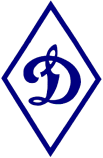 Новосибирская областная организация общественно-государственного объединения«Всероссийское физкультурно-спортивное общество «Динамо»(Новосибирская областная организация Общества «Динамо»)                                                  П Р И К А З г. Новосибирск19   августа 2020 г.							     №  28    О проведении любительской и спортивной    охоты на территории  охотничьих угодий НОО Общества «Динамо»Руководствуясь Федеральным законом от 24.07.2009 № 209 – ФЗ «Об охоте и сохранении охотничьих ресурсов и о внесении изменений в отдельные законодательные акты Российской Федерации», приказом Министерства природных ресурсов и экологии Российской Федерации от 16.11.2010 № 512 «Об утверждении правил охоты», постановлением  Губернатора Новосибирской области от 13.04.2015 № 69 «О видах разрешенной охоты и параметров осуществления охоты в охотничьих угодьях на территории Новосибирской области», Постановлением  правительства Новосибирской области от 13.04.2015 № 142-п «О введении ограничений и запретов на использование охотничьих ресурсов на территории Новосибирской области», Постановлением правительства Новосибирской области от 19.08.2020 № 351-п «О введении ограничений и запретов на использование охотничьих ресурсов на территории Новосибирской области», приказом Департамента по охране животного мира Новосибирской области от 16.05.2016 № 187 «Об утверждении норм допустимой добычи охотничьих ресурсов, в отношении которых не устанавливается лимит добычи, и норм пропускной способности охотничьих угодий на территории Новосибирской области».        П Р И К А З Ы В А Ю :1.Разрешить добычу охотничьих ресурсов в охотничьих угодьях, закрепленных за Новосибирской областной организацией Общества «Динамо, в соответствии с утверждёнными квотами, учётной численностью и пропускной способностью охотничьих хозяйств,  в следующие сроки:-	болотно-луговой дичи с подружейными собаками – с 25 июля 2020 г. по 15 ноября 2020 г.;-	боровой (кроме глухаря), полевой и степной дичи  с подружейными собаками – с 5 августа 2020 г. по 15 ноября 2020 г.;-	водоплавающей, болотно-луговой, полевой и степной дичи – с 29 августа  2020 г. по 15 ноября 2020 г.-	боровой дичи (кроме глухаря), ворону серую, грача  – с 29 августа  2020 г. по  31января 2020 г.-	кабана (все половозрастные группы) – с 15 сентября 2020 г. по 31 января 2021 г.-	взрослых самцов косули сибирской – с  25 августа 2020 г. по 20 сентября 2020 г.-	косули сибирской (все половозрастные группы) – с 1 ноября 2020 г. по 15декабря 2020 г. -	барсука – с 15 августа 2020 г. по 31 октября 2020 г.-	бобра европейского – с 1 октября 2020 г. по 31 января 2021 г.-	ондатры – с 1 октября 2020 г. по 1 апреля 2021 г.-	зайцев (беляка, русака), норки американской, колонка, куницы лесной, хоря степного, лисицы. корсака, волка, енотовидной собаки   с 25 октября 2020 г. по 31января 2021 г. 2. Установить нормы добычи диких животных на одно разрешение за сезон  охоты: гусь серый –  3 гол.утки – 40 гол.лысуха – 20 гол.серая куропатка – 5 гол.дупель – 50 гол. бекас – 50 гол.вальдшнеп – 20 гол.грач, ворона серая – 50 гол.коростель – 20 гол. голубь сизый, большая горлица - 20 гол. тетерев – 10 гол.перепел – 50 гол. бобр европейский – 5 гол.колонок – 20 гол.заяц-беляк – 5 гол.заяц-русак – 3 гол.куница лесная – 5 гол. лисица – 20 гол.корсак – 20 гол.енотовидная собака – 3 гол.хорь степной – 5 гол. норка американская – 5 гол.ондатра – 100 гол. 3. Главному охотоведу отдела охоты и рыболовства Замрий В.Г.:Определить нормы возможного хозяйственного изъятия охотничьих животных в каждом охотничьем угодье и пропускную способность охотничьих угодий в соответствии с численностью животных, установленными квотами, лимитами изъятия и нормами техники безопасности.Провести инструктаж сотрудников охотничьих хозяйств по требованиям правил безопасности при проведении охот, охране охотничьих угодий,  и соблюдению мер противопожарной безопасности в угодьях и на охотничьих базах.4. Сотрудникам НОО Общества «Динамо» и охотничьих хозяйств, осуществляющим выдачу разрешений и путевок-договоров на добычу охотничьих животных, согласно доверенности; -	выдавать разрешения в соответствии с требованиями приказа МПР РФ от 29.08.2014 г. № 379 «Об утверждении порядка оформления и выдачи разрешений на добычу охотничьих ресурсов, порядка подачи заявок и заявлений, необходимых для выдачи таких разрешений, и утверждении форм бланков разрешений на добычу копытных животных, медведей, пушных животных, птиц»; -	при выдаче разрешений на добычу налогооблагаемых видов животных; - 	использовать  бланки разрешений, только зарегистрированные в налоговом органе и за которые уплачен сбор за пользованием животным миром; - 	на добычу тетеревов одно разрешение и путевку выдавать  на добычу  трех  особей - при получении разовой путевки и десяти особей - при получении сезонной путевки; -	установить, что выдача разрешений на охоту с подружейными собаками производится только владельцам собак легавых пород, ретриверов и спаниелей, имеющим документы о происхождении собаки и которым исполнилось10 месяцев;-	строго руководствоваться утвержденным положением о выдаче путевок,  прейскурантами, лимитами изъятия, нормами пропускной способности охотничьих угодий;-	при выдаче документов на право охоты вести учет выданных и возвращенных разрешений и путевок-договоров;-	при полном использовании лимитов на добычу какого-либо вида животных, дальнейшую выдачу разрешений и путевок на добычу этого вида прекращать, независимо от установленных сроков охоты;-	при выдаче разрешений и путевок-договоров проводить инструктаж по соблюдению правил охоты, технике безопасности при обращении с оружием и правилам противопожарной безопасности;-	обеспечить информирование охотников о соблюдении мер ветеринарной и санитарной безопасности при добывании, разделке, транспортировке и употреблении в пищу мяса диких животных.5.	Установить, что при выдаче разрешений и путевок-договоров  правом                    первоочередного их получения пользуются: -	сотрудники и пенсионеры правоохранительных органов – члены общества охотников и рыболовов «Динамо»; -    местные жители - члены общества охотников и рыболовов «Динамо»; -	члены общества охотников и рыболовов «Динамо»; -	члены Ассоциации «Росохотрыболовсоюз»; -	для других категорий охотников путевки на охоту могут быть выданы при  наличии мест в угодьях  в соответствии с установленной пропускной способностью;-	установить, что проведение охот производится под контролем егерей,  при получении путевки на несколько дней, охотник обязан информировать администрацию хозяйства о своем прибытии на охоту и местонахождении;-	охота на сибирских косуль и кабанов производится только под непосредственным контролем сотрудников охотничьих хозяйств;-	охота на кабанов производится только со стрелковых вышек; -	не допускается добыча свиней с приплодом текущего года;-	обеспечить возврат выданных разрешений и путевок-договоров охотниками в 15-дневный срок по окончании действия этих разрешений с отметками о видах и количестве добытой дичи;-	администрации хозяйств, их сотрудникам и производственным охотничьим инспекторам осуществлять постоянный контроль за соблюдением охотниками правил охоты, норм отстрела дичи, соблюдением техники безопасности;   - при выявлении нарушений природоохранного законодательства    составлять на нарушителей акты установленной формы.6. Контроль за исполнением настоящего приказа возложить на главного охотоведа отдела охоты и рыболовства Замрий В.Г.Первый заместитель председателя                                                О.Б. СоломкоПРАВИТЕЛЬСТВО НОВОСИБИРСКОЙ ОБЛАСТИПОСТАНОВЛЕНИЕот 19.08.2020  № 351-пг. НовосибирскО внесении изменений в постановление Правительства Новосибирской области от 13.04.2015 № 142-пВ соответствии со статьями 6, 21 Федерального закона от 24.04.1995 № 52-ФЗ «О животном мире», статьей 22 Федерального закона от 24.07.2009 № 209-ФЗ «Об охоте и о сохранении охотничьих ресурсов и о внесении изменений в отдельные законодательные акты Российской Федерации», приказом Министерства природных ресурсов и экологии Российской Федерации от 16.11.2010 № 512 «Об утверждении правил охоты», статьей 6 Закона Новосибирской области от 06.10.2010 № 531-ОЗ «Об охоте и сохранении охотничьих ресурсов на территории Новосибирской области», по согласованию с Федеральной службой по надзору в сфере природопользования (письмо от 14.08.2020 № АА -10-05-27/26434 ) в целях обеспечения сохранения охотничьих ресурсов и их рационального использования Правительство Новосибирской области п о с т а н о в л я е т:1. Внести в постановление Правительства Новосибирской области от 13.04.2015 № 142-п «О введении ограничений и запретов на использование охотничьих ресурсов на территории Новосибирской области» следующие изменения:1) в пункте 3 слова «заместителя Председателя Правительства Новосибирской области – министра сельского хозяйства Новосибирской области Пронькина В.А.» заменить словами «заместителя Губернатора Новосибирской области Ярманова В.В.»;2) в приложении «Сроки при осуществлении любительской и спортивной охоты на охотничьи ресурсы на территории Новосибирской области, за исключением особо охраняемых природных территорий федерального значения» пункты 1 и 2 изложить в следующей редакции:«	1	Охота на водоплавающую, болотно-луговую, полевую, степную дичь, дрозда рябинника, грача	с последней субботы августа по 15 ноября 		2	Охота на боровую дичь (кроме глухаря обыкновенного), серую ворону	с последней субботы августа по 31 января 	».	2. Подпункт 2 пункта 1 настоящего постановления действует до 14 августа 2021 года.Губернатор Новосибирской области                                        А.А. Травников